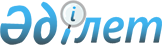 Об определении оптимальных сроков начала и завершения посевных работ на территории Костанайского района в разрезе природно–климатических зон по видам продукции растениеводства, подлежащим обязательному страхованию в растениеводстве на 2019 год
					
			С истёкшим сроком
			
			
		
					Постановление акимата Костанайского района Костанайской области от 16 июля 2019 года № 504. Зарегистрировано Департаментом юстиции Костанайской области 19 июля 2019 года № 8591. Прекращено действие в связи с истечением срока
      В соответствии с Законом Республики Казахстан от 23 января 2001 года "О местном государственном управлении и самоуправлении в Республике Казахстан", Законом Республики Казахстан от 10 марта 2004 года "Об обязательном страховании в растениеводстве" акимат Костанайского района ПОСТАНОВЛЯЕТ:
      1. Определить оптимальные сроки начала и завершения посевных работ на территории Костанайского района в разрезе природно-климатических зон по видам продукции растениеводства, подлежащим обязательному страхованию в растениеводстве на 2019 год согласно приложению к настоящему постановлению.
      2. Государственному учреждению "Отдел сельского хозяйства" акимата Костанайского района в установленном законодательством Республики Казахстан порядке обеспечить:
      1) государственную регистрацию настоящего постановления в территориальном органе юстиции;
      2) в течение десяти календарных дней со дня государственной регистрации настоящего постановления направление его копии в бумажном и электронном виде на казахском и русском языках в республиканское государственное предприятие на праве хозяйственного ведения "Институт законодательства и правовой информации Республики Казахстан" для официального опубликования и включения в Эталонный контрольный банк нормативных правовых актов Республики Казахстан;
      3) размещение настоящего постановления на интернет-ресурсе акимата Костанайского района после его официального опубликования.
      3. Контроль за исполнением настоящего постановления возложить на курирующего заместителя акима Костанайского района.
      4. Настоящее постановление вводится в действие по истечении десяти календарных дней после дня его первого официального опубликования и распространяет свое действие на отношения, возникшие с 5 мая 2019 года. Оптимальные сроки начала и завершения посевных работ на территории Костанайского района в разрезе природно-климатических зон по видам продукции растениеводства, подлежащим обязательному страхованию в растениеводстве на 2019 год
					© 2012. РГП на ПХВ «Институт законодательства и правовой информации Республики Казахстан» Министерства юстиции Республики Казахстан
				Приложение
к постановлению акимата
от 16 июля 2019 года № 504
№
Виды продукции растениеводства
Начало и завершение посевных работ
II природно – климатическая зона (степная)
II природно – климатическая зона (степная)
II природно – климатическая зона (степная)
1
Яровая мягкая пшеница
с 12 мая по 5 июня
2
Яровая твердая пшеница
с 18 мая по 5 июня
3
Озимая пшеница
с 25 августа по 15 сентября
4
Овес
с 18 мая по 5 июня
5
Ячмень яровой
с 18 мая по 5 июня
6
Просо
с 20 мая по 5 июня
7
Горох
с 18 мая по 31 мая
8
Нут
с 15 мая по 28 мая
9
Подсолнечник
с 5 мая по 28 мая
10
Рапс
с 15 мая по 28 мая